M E G H Í V ÓTótvázsony Község Önkormányzata nevében tisztelettel meghívom a Képviselő-testület nyilvános ülésére, melyre 2020. január 29-én (szerdán) 18.00 órai kezdettel kerül sor.Az ülés helyszíne: Tótvázsony, tanácsterem (8246 Tótvázsony, Magyar u. 101.)Napirendje:Döntés Tótvázsony Község Önkormányzata Helyi Építési Szabályzatáról és Szabályozási Tervéről szóló 3/2006.(III.30.) sz. önkormányzati rendelet módosításárólElőterjesztő: Sipos Ferenc polgármesterTótvázsony Község Önkormányzata Szervezeti és Működési Szabályzatának módosításaElőterjesztő: Sipos Ferenc polgármester, Bárány Péter jegyzőTótvázsony Község Önkormányzata Képviselő - testülete 2020. évi munkatervének meghatározásaElőterjesztő: Sipos Ferenc polgármesterNemzetiségi önkormányzatokkal kötött megállapodás felülvizsgálataElőterjesztő: Sipos Ferenc polgármester, Bárány Péter jegyzőDöntés a kötelező felvételt biztosító általános iskola körzethatára elfogadásárólElőterjesztő: Sipos Ferenc polgármesterPolgármester illetményének 100 Ft-ra történő kerekítéséről döntésElőterjesztő: Sipos Ferenc polgármester, Bárány Péter jegyzőEgyéb aktuális ügyekElőterjesztő: Sipos Ferenc polgármesterTótvázsony, 2020.  január 23.Tisztelettel:	Sipos Ferenc s.k.	polgármesterTÓTVÁZSONYKÖZSÉG ÖNKORMÁNYZATA8246 Tótvázsony, Magyar u. 101.Telefon: 06-20/313-2126E-mail: polgarmester@totvazsony.hu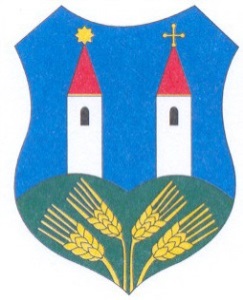 